Linecké cesto - charakteristikaLinecké cesto musí byť elastické, hladké  a pri vaľkaní  nesmie  praskať.Má príjemnú vôňu a chuť. Aby sa s ním dobre pracovalo musí byť  vychladené.Vyrábajú sa cestá kvalitnejšie, napr. s väčším množstvom žĺtkov, alebo cestá menej kvalitné s nižším obsahom tuku.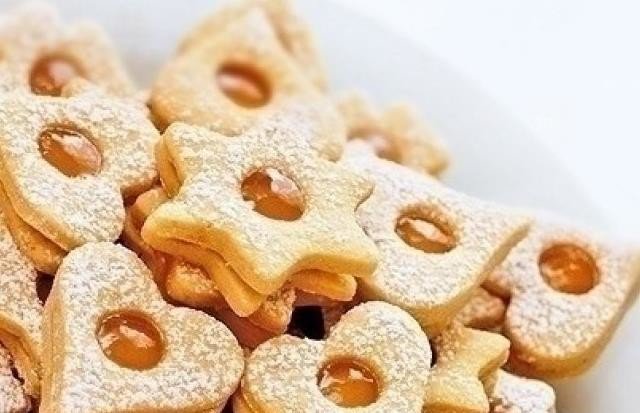 